Ata da Centésima trigésima Segunda Reunião Plenária Ordinária do Conselho de Arquitetura e Urbanismo do Amapá – CAU/APÀs catorze horas e trinta e sete minutos do dia vinte e sete de fevereiro de dois mil e vinte e três, na sala virtual do CAU/AP, reuniram-se o Presidente do CAU/AP Welton Barreiros Alvino, o Conselheiro Estadual Renato Rêgo Ribeiro, o Conselheiro Estadual Adailson Oliveira Bartolomeu, a Conselheira Estadual Jakeline Monard Gomes Nascimento, a Conselheira suplente Ana Corina Maia Palheta, o Assessor Contábil Welideive Oliveira, a Gerente Técnica Flávia Wayne Severino e a Assessora Jurídica Viviane Linhares. O Presidente do CAU/AP iniciou a reunião plenária ordinária após a confirmação de quórum. Cumprimentando os presentes, e por consulta e aprovação dos presentes, ficou facultado a execução do hino nacional. Logo em seguida, foi realizada a leitura da convocatória com os itens de pauta. O Presidente iniciou passando a palavra para o assessor contábil, que realizou a explanação do orçamento do CAU/AP dos 3º e 4º trimestres de 2022, e após a explicação de todas as receitas e despesas, o Presidente colocou em votação, e por unanimidade foram aprovadas a prestação de contas do 3º e 4º trimestre de 2022 do CAU/AP. Passando para o próximo item de pauta, o presidente elencou 09 eventos para 2023, dos quais: 01 - Evento conjunto com Sebrae, Caixa Econômica e Bombeiros; 02 - Evento com Secretaria das Mulheres; 03 - Evento com Senai; 04 - Um Concurso Internacional; 05 - Edital de ATHIS 06 - Prêmio de TCC; 07 - Dia do Arquiteto (comemoração; 08 – Inauguração da Sede e 09 - Evento de Patrimônio. Comentou ainda que será avaliado toda a programação, e que até sexta será encaminhado para a apreciação de todos os conselheiros. Passando para o próximo ponto de pauta, referente a aprovação do acordo coletivo do CAU/AP, o Presidente comentou que a pedido do Assessor Contábil, é necessário realizar estudos de impacto no orçamento para atender as demandas sugeridas pelos funcionários, e será marcado uma reunião plenária extraordinária para a aprovação. Passando para o próximo item de pauta, referente a aquisição do veículo do CAU/RS, o Presidente destacou a importância de se manter 02 veículos na sede, pois na última viagem para a interiorização da fiscalização, o veículo Duster apresentou falhas, e teve que ficar parado para conserto, o que inviabilizaria a fiscalização caso o CAU não estivesse com outro à disposição. O Presidente destacou ainda que o veículo atende as necessidades, e está em boas condições de uso. Enfatizou que a aquisição do veículo Toyota Etios 2014, será através de valores da tabela fipe, o que representa atualmente R$ 41.943,00 reais. Na oportunidade o Presidente colocou em votação, e por unanimidade foi aprovado a aquisição do veículo do CAU/RS. No que ocorrer o Presidente comentou que através da demanda dos servidores, que relatam alguns problemas no espaço alugado provisório para o atendimento das demandas do CAU, como dificuldade em estacionamento, alguns espaços sem estrutura adequada para receber profissionais ou realizar reuniões, foi sugerido o horário de atendimento presencial de 08h às 12h, e remoto de 14h às 16h, à partir do dia 06/03, até perdurarem às atividades de reforma da sede do CAU/AP. Nada mais a tratar, o Presidente encerrou a reunião às onze horas e vinte minutos. Eu, Aline Aguiar Rodrigues, Secretária Geral do CAU/AP, lavrei a presente ata que segue assinada por mim, pelo Presidente do CAU/AP, Welton Barreiros Alvino e pelos demais Conselheiros presentes na Plenária.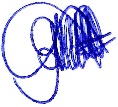 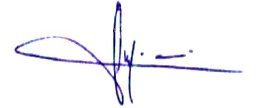 WELTON BARREIROS ALVINO Presidente do CAU/APALINE AGUIAR RODRIGUESSecretária Geral do CAU/AP